Plan de Evaluación Segundo Trimestre 2019-2020A continuación se detalla cómo será evaluado el estudiante durante el trimestre. Cada maestro utilizará cuatro criterios distintos según la Política Institucional sobre los criterios de evaluación a utilizarse en el proceso de enseñanza y aprendizaje del Colegio Beato Carlos Manuel Rodríguez En este plan se indica la cantidad de puntos a acumular por cada criterio, el tipo de requisito en cada criterio, valor, tema o contenido y la fecha tentativa.I. Criterio #1: Exámenes / Pruebas Cortas                      Puntos a acumular: 300II. Criterio #2:  Hab. Geográfica        			  Puntos a acumular: 130III. Criterio #3:   Assessment                                                 Puntos a acumular: 130IV.Criterio # 4:  Trabajos Especiales 			Puntos a acumular: 130Observaciones: Las fechas de los distintos criterios pueden variar de acuerdo a factores fuera del alcance del maestro como lo son las condiciones del tiempo, actividades extracurriculares y el dominio del material por parte de los estudiantes. El maestro anunciará con anticipación la nueva fecha asignada a este requisito.                               Asignatura:     Historia del MundoGrado:  9noMaestro:           Melissa Rivera TorresPuntos a acumular:   690 RequisitoTemaValorFecha Prueba Corta #1Conceptos capítulo 3. La humanidad gernina en África50 pts.21 de octubre/ 22 de octubre de 2019.1er Examen ParcialCapítulo 3. La humanidad germina en África100 pts.6 de noviembre / 7 de noviembre de 2019.Prueba Corta #2Conceptos capítulo 4. La civilización se inició en Oriente.50 pts.29 de octubre/30 de octubre de 2019.2do Examen ParcialCapítulo 4. La civilización se inició en Oriente.100 pts.11 de diciembre / 12 de diciembre de 2019.RequisitoTemaValorFecha Hab. Geográfica #1InformeInforme sobre noticias.50 pts.18 de octubre/21 de octubre de 2019.30 de octubre /31 de octubre de 2019.Hab. Geográfica #2Análisis     Película: Análisis sobre migración. 30 pts. 24 de octubre/25 de octubre de 2019.Hab. Geográfica #3Itinerario de viajePaíses del Mundo50 pts.30 de octubre /31 de octubre de 2019.RequisitoTemaValorFecha Informe Oral Prócer del mundo30 pts.4 de noviembre /5 de noviembre de 2019.Lap BookLap book: Los seis continentes100 pts.13 de noviembre/14 de noviembre de 2019.RequisitoTemaValorFecha ProyectoSemana de P.R.100  pts.21 de noviembre de 2019.Informe EscritoPaíses del mundo30 pts.5 de diciembre/6 de diciembre de 2019.Melissa Rivera Torres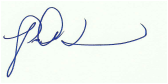 Firma del MaestroFirma del Director